ContentsHold Ctrl and Click a link to jump to that section of the newsletter, return here by clicking “Back to Top”APPRENTICESHIPSJOBSKICKSTARTIf there is anything mentioned here that you need more information for, check the Internal Outlook Calendar or contact an EA for info: lowestoft.employeradvisors@dwp.gov.ukAPPRENTICESHIPS  (BACK TO TOP)The layout has changed as I have kept the list but it is now present so you can copy and paste it in to Journal, it is under 3000 characters!These have been sourced on www.indeed.comBar and Waiting Apprentice, Captain Manby, GorlestonApprentice HGV Technician, Matthews Transport, Great YarmouthBusiness Administration Apprenticeship. C. Gars Ltd, Great Yarmouth Fitness Apprentice, Riverside Leisure Centre, Norwich Bricklaying Apprentice, tfr, Norwich Administration Assistant Apprentice, Lovewell Blake, NorwichApprentice Vehicle Technician, Inchcape, NorwichThese have been sourced on www.jora.comCardiac Physiology Apprentice, James Paget University Hospital, GorlestonArmy Apprenticeships in Plumbing, Bricklaying, Carpentry, Chef, Driving, Business Administration, ICT, Engineering? find out more at www.army.mod.ukApprenticeships below are found at www.gov.uk/apply-apprenticeshipApprentice Sales Negotiator, William H Brown, LowestoftApprentice Teaching Assistant, Oulton Broad Primary School, LowestoftCare Assistant Apprentice, JMC Care LtdApprentice Customer Experiment Leader, Trulee Restaurants Ltd (McDonalds), LowestoftBusiness Administration Apprenticeship, CHS Fir & Security, GorlestonApprentice Business/HR Administrator, Westrock Linkx Systems Limited, GorlestonApprentice Engineering Technician in Mechatronic Maintenance, Westrock Linkx Systems Limited, GorlestonAssistant Softwear Developer (Digital Technology Solution0, East Norfolk Sixth Form College, GorlestonApprentice Hairdresser, Hair junction, GorlestonApprentice Multi Skilled Engineering Technician, PCE Automation Limited, ElloughBusiness Administration Apprentice, Finance Shop Limited, Gt YarmouthCommunity Activator Coach Apprentice, East Anglia Coaching Limited, Gt YarmouthTrainee Coach Apprentice (Community Sports & Health Officer), East Anglia Coaching Limited, Gt YarmouthBusiness Administration Apprenticeship, East Anglia Coaching Limited, Gt YarmouthATA Food Production Level 2 apprentice, Training & Apprenticeships in Construction Limited, BecclesProduction Chef Apprentice, Pizza Hut, Great YarmouthApprentice Retail Sales Adviser, Superdrug, Gt YarmouthApprentice Carpenter, Elm Contracts Ltd, Gt YarmouthApprentice Travel Consultant, GL Travel Ltd, Great YarmouthHorticulture Apprentice, Sam Dossett, Nr BungayApprentice Painting & Decorating Apprentice, Sam Dossett, Nr BungayApprentice Groom, Ferry Farm Livery Yard, Bure Marshes, NorwichDevOps Apprentice, Geologix Ltd, NorwichCustomer Services Advisor (Insurance Practitioner) Apprentice, NFU Mutual, NorwichBusiness Support Apprentice, Perfect Placement, NorwichChildcare apprentices, Busy Bees Childcare Ltd, Thorpe, NorwichCustomer Services & Admin Clerk Apprentice/ Trinity Wiring, HarlestonApprentice Administrator – Lettings, William H Brown, NorwichFor information on being an apprentice look at www.apprenticeships.gov.uk/JOBS  (BACK TO TOP)Click on one of these four links to do a Live Vacancy SearchFIND A JOB – LOWESTOFT SEARCH			FIND A JOB - BECCLES SEARCHINDEED – LOWESTOFT SEARCH			INDEED – BECCLES SEARCHBritish Heart Foundation have now re-opened and have asked us to promote their Work Experience and Volunteering opportunities;Volunteer Positions available;Telephone and Administration  - LowestoftWarehouse Person – LowestoftCash Desk Assistant Volunteer – BecclesSales Floor Assistant - BecclesThese are currently on Indeed or for Work Experience please contact the EA’s.FacebookJobs 4 u in LowestoftFive One Taxis – Drivers wantedWherry Hotel – Part Time ReceptionistHales Jobs – Production Operatives various shiftsHales jobs – Inbound Call Centre StaffHales Jobs – I.T. TechnicianStaffbank – Cleaner Cavell Healthcare – CarersNobbys – Delivery Driver, Kitchen Staff & Kitchen Porter/Assistant – Great YarmouthJobs around Beccles BungayExperienced Bar Staff wanted at the Kings Head in LoddonCare Worker in Halesworth – First Choice Home CareChef/Cook – The Wherry Inn at GeldestonTraining Manager in Bungay – Contract Personnel Find a JobLowestoftCurriculum Manager – Civil Engineering – Blue Octopus Recruitment LtdCareers Advisers - Blue Octopus Recruitment LtdStudent Services Manager - Blue Octopus Recruitment LtdSales Business to Business (Home working) – ML RecruitmentLibrary and Information Advisor – Suffolk LibrariesTrade Sales Coordinator – P+S Personnel Services LtdSales Energy Advisor – ML RecruitmentCommunity Care Worker – Manorcourt Homecare7.5T C1 Drivers – The Best ConnectionForklift Truck Drivers – The Best ConnectionCare Coordinator – NHS JobsBookkeeper – Hales Group LtdTrainee Driving Instructor – My Four WheelsSupport Worker – Full or Part Time – United ResponseCold Store Operative – The Best ConnectionIndustrial Cleaners – The Best ConnectionGreat YarmouthCleaner – Mango Solutions LtdActivities Coordinator – Black Swan Care GroupSecurity & Safety Team Member – Bourne LeisureFun Shop Team Member – Bourne LeisureSecurity Team Member – Bourne LeisureHousing Options Advisor – Great Yarmouth Borough CouncilHousing Assessment Officer – Great Yarmouth Borough CouncilProperty Officer – Great Yarmouth Borough CouncilIndeedLowestoftLine Packer – G.I. GroupChill Store Operative – G.I. GroupWeekend Production Operative – G.I. GroupChemical Identification Administrator – Manpower (remote work)Cleaner – The Best ConnectionFront of House Staff – The Spring TideIndustrial Cleaner – The Best ConnectionDomestic Assistant – East Coast Recovery Library and Information Advisor – Suffolk LibrariesStore Assistant – AldiFactory Operative – The Best ConnectionBank Covid Vacinator – Hayden’s PharmacyCleaner (part time) – SAMSIC UKLecturer – Sports Massage – East Coast CollegeSupport Worker – Learning Disabilities - SenployCase Officer – The Royal British Legion (Remote work)PSV Minibus Driver – Lowestoft TransportEast Suffolk Licensed Private Hire Driver – Ross Private HireCNC Operator/Machinist – JME Advanced Inspection SystemApprentice CNC Operator/Machinist – JME Advanced Inspection SystemPart Time Stylist Colleague – Groom RoomFLT Counterbalance Driver – The Best ConnectionRecruitment Consultant Temporary Staffing – Manpower (Remote work)Teaching Assistant – Teachright East AngliaGraduate Teaching Assistant – Teachright East AngliaHotel and Kitchen Staff – Adnams SouthwoldHotel Receptionist – Ivy House Country HotelBarista/All Rounder – No.142 Café & BarDomestic Assistant – East Coast Recovery Store Team Member – Home BargainsChefs – All Levels – Moss and CoSummer Temp Sales Assistant – Sports DirectFront of House Staff – Jesters DinerCoffee Shop Customer Service Assistant Zero Hour Contract – AsdaCrew Member Part Time - McDonalds Hotel Receptionist – Hotel HatfieldTelephone Customer Service Agent – SwitchboardFreeSecurity officer – Bardwood Support ServicesBecclesCustomer Assistant – TescoYard Sales Supervisor – Travis PerkinsBank Covid Vaccinator – Beccles PharmacyQuarry Plant Operatives – Bluebell Specialist Support LtdHalesworth & Bungay Full Time Valeter – AW&D HammondsWorkshop Assistant/Driver – AW&D HammondsCustomer Service Advisor – NFU Mutual AgenciesHygiene Assistant - Herrco Cosmetics  Hygiene Team Leader – Herrco CosmeticsCompliance Assistant – Herrco CosmeticsMultiskilled Operative – Herrco CosmeticsWarehouse Operative – Herrco CosmeticsBulk Production Operative – Herrco CosmeticsTeam Leader – Herrco CosmeticsDelivery Driver – Hermes Couriers EarshamSales Negotiator – Rayner PersonnelHome Care Assistant – Nightingale HomecareCare Worker – First Choice Home Care LtdBarista/ All Rounder – Ma Belle BakeryHealth Care Assistant/Support Worker – Pearls International Recruitment AgencySupport Workers – Suffolk Independent Living Customer Service Advisor – NFU MutualGreat YarmouthBank Ambulance Care Assistant – E-zec Medical Transport ServicesSecurity & Safety Team – HavenFun Shop Team Member - HavenSecurity Team Member - HavenPharmacy Advisor (Dispenser) – BootsStoreman – StowenCustomer Service (CSM) – EntainCustomer Service Assistant Level 1 – Wilkinson Hardware StoresAccommodation Cleaner – Seashore Holiday ParkDriver/Stores Person – Strachans Ltd Bar Team Member – Potters ResortRestaurant Team Member – Potters ResortBar Supervisors – Potters ResortBarista/ All Rounder - Ocean RoomActivities Coordinator – Black Swan Care GroupTwitter Accounts - @JCPInSuffolk   &  @JCPInNorfolk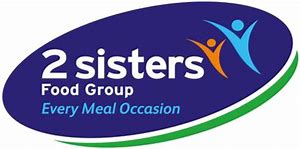 Company Contract, full-time permanentWeekly payments! 

Production OperativesLocation: Flixton, NR35 1NTShifts: 5:00-15:30 or 16:00-00:10Production staff £9.31 – overtime £13.96 after 39hrsChicken hangers £9.90 – overtime £14.85 after 39hrs2 Sisters Group is a leading UK Poultry manufacturer and we are truly proud of the role we play in feeding the nation. Together with 20 000 of our colleagues we are fanatical about food, quality and safe working environment.Our Flixton site are currently looking for production staff to work on a full time basis. The right candidates must be of hard working nature, good work ethics and able to work well as a team.If you are interested or know somebody who is looking for work then please get in touch 
0 7850 902 864 or 0 1986 891 209
(*the lines are active Mon-Fri 8am-5pm) Our Facebook link or 
email: Gintare.uleckiene@2sfg.comTransport provided from Great Yarmouth on both shiftsKICKSTART  (BACK TO TOP)Kitchen Porter, Southwold HotelsIP18 6DPBeccles21/06/2021Kitchen Porter, Southwold HotelsIP18 6EGBeccles21/06/2021Prepress TraineeIP18 6SZBeccles28/05/2021Maintenance AssistantIP18 6SZBeccles28/05/2021Junior Sales AssistantIP18 6SZBeccles28/05/2021Junior Efficiency ManagerIP18 6SZBeccles28/05/2021do not useIP18 6SZBeccles28/05/2021Administration ManagerIP18 6SZBeccles28/05/2021Account ManagerIP18 6SZBeccles28/05/2021Production Team AdministratorsIP18 6SZBeccles28/05/2021Trainee EstimatorIP18 6SZBeccles28/05/2021Publishing Production AssistantIP18 6SZBeccles28/05/2021Production OperativesIP18 6SZBeccles28/05/2021Printing Press AssistantIP18 6SZBeccles28/05/2021Production Assistant (Easyblinds International Ltd)IP19 8NWBeccles29/05/2021Art Foundry, Labourer/assistantIP19 8QJBeccles30/06/2021Trainee ChefNR34 0HWBeccles30/06/2021Maintenance PersonNR34 8JRBeccles25/06/2021Assembly and Installation OperativeNR34 8NPBeccles13/06/2021Assembly and Stock OperativeNR34 8NPBeccles13/06/2021AssistantNR34 8NPBeccles18/06/2021Marketing ManagerNR34 8NYBeccles15/07/2021Welder FabricatorNR34 8NYBeccles15/07/2021Computing EngineerNR34 8NYBeccles15/07/2021Manufacturing EngineerNR34 8NYBeccles15/07/2021Sales EngineerNR34 8NYBeccles15/07/2021Social Media AssistantNR34 9BHBeccles01/07/2021Coffee Shop AssistantNR34 9BHBeccles01/07/2021WarehouseYard Assistant TP BecclesNR34 9BHBeccles06/06/2021Food Production AssistantNR34 9BNBeccles25/06/2021Replenishment Assistant (Beccles)NR34 9EJBeccles01/07/2021Customer Service Assistant BecclesNR34 9EJBeccles01/07/2021Garden Centre AssistantNR34 9EJBeccles10/07/2021Trainee ChefNR34 9HEBeccles23/06/2021COVID MarshallNR35 1NTBeccles30/06/2021Classroom - Subject AssistantIP15 5EULeiston11/06/2021Creative Communications OfficerIP15 5PYLeiston31/05/2021Office Admin TraineeIP16 4JDLeiston30/06/2021Classroom/Subject AssistantIP16 4JQLeiston11/06/2021Office AssistantIP16 4JQLeiston11/06/2021Trainee Health Physics MonitorIP16 4UELeiston30/11/2021Creative Art Programme AssistantIP17 1ABLeiston31/05/2021Trainee chocolatier & General assistant (Truffles et al)IP17 1DDLeiston31/05/2021Office AssistantIP17 1XQLeiston11/06/2021Classroom/Subject AssistantIP17 1XQLeiston11/06/2021Kickstart Library Service TraineeNR32 1DRLowestoft03/06/2021do not useNR32 1EBLowestoft30/08/2021Trainee SchedulerNR32 1EBLowestoft30/08/2021Trainee RescourcerNR32 1EBLowestoft30/08/2021Trainee Recruiter/AdminNR32 1EBLowestoft30/08/2021Trainee Admin SupportNR32 1EBLowestoft30/08/2021Admin Support (Operations)NR32 1EBLowestoft30/08/2021CleanerNR32 1PALowestoft10/06/2021Canine Carer PlacementNR32 1XALowestoft14/06/2021Gymnastics CoachNR32 2EPLowestoft01/06/2021Site CaretakerNR32 4AHLowestoft18/06/2021Bar/Restaurant AssistantNR32 5HPLowestoft30/05/2021I.T. AssistantNR33 0AZLowestoft05/07/2021Crew memberNR33 0FDLowestoft13/06/2021Box Office AssistantNR33 0JHLowestoft11/06/2021Media Assistant (KS30 - KS31)NR33 0PQLowestoft30/05/2021Crew memberNR33 7BGLowestoft13/06/2021Replenishment Assistant (Lowestoft)NR33 7NGLowestoft01/07/2021Garden Centre AssistantNR33 7NGLowestoft10/07/2021Guest Experience TraineeNR33 7RWLowestoft31/12/2021Engineer Support OperativeNR337NLLowestoft30/06/2021Admin AssistantNR337NNLowestoft01/11/2021Project AssistantNR337NNLowestoft01/11/2021